Chapter 9Fruits and VegetablesTrue/False_____ 1. Moisture is a sign of good-quality blueberries._____ 2. Orange drupes include peaches, nectarines, and apricots._____ 3. When storing roots and tubers, remove their leafy tops._____ 4. Many ripe fruits, except bananas, can be stored at 41°F or higher._____ 5. Acids cause cells to break down more quickly, making the fruit soft.Multiple ChoiceWhat is the natural form of sugar found in fruits?LactoseSucroseFructoseGalactoseFruits that have a central pit enclosing a single seed are known asdrupes.coulis.crudités.compote.Which type of fruit is a grape?SpringWinterSummerTropicalWhich type of fruit is an apple?SpringWinterSummerTropicalWhich type of fruit is a banana?SpringWinterSummerTropicalRome and Granny Smith are varieties ofpear.apple.peach.melon.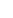 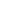 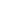 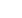 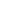 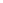 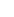 Bosc and d’Anjou are varieties ofpear.apple.peach.berry.Honeydew and Crenshaw are varieties ofplum.peach.melon.cherry.Citrus fruits are abundant in vitaminA.B.C.D.Red Spanish and Cayenne are varieties ofmango.papaya.coconut.pineapple.What does it mean when canned products are rated U.S. Grade A Fancy?They are of the lowest quality.They are of average quality.They are of the highest quality.They are of the fanciest quality.What happens when some fruits emit ethylene gas?They are dangerous to eat.They must be thrown out.They cause other fruits to ripen.They easily absorb odors from other fruits.Fruits that need to ripen should be stored at room temperatures of45°F to 50°F.55°F to 60°F.65°F to 70°F.75°F to 80°F.Before serving any fruit—raw or cooked—the fruit must bezested.sliceD.peeled.cleaned.What is the chemical process that occurs when oxygen in the air comes in contact with the flesh of cut fruit?AquaculturePolyphenoloxidaseEnzymatic browningHydroponic farmingIn which cooking method is fruit cooked in simmering liquid?BakingGrillingBroilingPoachingWhat helps fruits retain their structure when cooking?AcidSaltSugarAlkali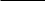 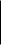 Which class of vegetables includes broccoli and cauliflower?SeedStemFruitFlowerSticks or pieces of raw vegetables served with a dipping sauce are calledcoulis.crudités.tempura.guacamole.Which vegetable classification is an avocado?SeedFruitTuberFlowerWhich type of vegetable is corn?SeedStemTuberFlowerWhich type of vegetable is a turnip?StemSeedRootFruitWhich type of vegetable is a carrot?StemSeedFruitTuberWhich type of vegetable is a mushroom?SeedStemRootFlowerBlack Beauty and Japanese are varieties ofavocado.eggplant.winter squash.bell pepper.Bibb and romaine are varieties ofspinach.lettuce.swiss chard.mustard greens.A sugar snap is a variety ofpea.bean.corn.tomato.Haricot verts is a variety ofpea.bean.radish.tomato.Bermuda and pearl are varieties ofbeet.leek.onion.scallion.Which cooking method is used to make tempura vegetables?BakingPoachingSautéingDeep-fryingFor which type of cooking method are large green tomatoes best suited?FryingBakingBroilingSteamingVegetables are grown indoors year-round, under regulated temperatures and light, in nutrient enriched water throughaquaculture.enzymatic browning.ethylene gas farming.hydroponic farming.Which cooking method quickly and partially cooks a vegetable in water or oil?BakingBoilingBlanchingBraisingWhich cooking method cooks food in a hot or moderate oven with little or no additional liquid added?BakingBroilingSautéingBlanchingWhich vegetable is used to make guacamole?ZucchiniEggplantAvocadoArtichokeHow long should fresh produce be kept?1 day4 days1 week2 weeksCooks can tell whether a vegetable is done cooking by the vegetable’s appearance and itstexture.time cooked.cooking method.presentation style.Cutting a product into cubes with a chef’s knife is calleddicing.slicing.mincing.chopping.Which cutting technique is commonly used on smaller foods, such as garlic and herbs?DicingSlicingMincingChoppingTo keep fresh fruit from turning brown, coat it withwater.sugar.honey.lemon juice.Short AnswerDried plums are called __________________.___________________ vegetables include peas and corn.__________________is a cooking method that cooks food in vacuum sealed plastic pouches at low temperatures for long times.A sauce made by simmering dried fruits, such as apricots, currants, and raisins, is called _________________.____________________ is the finishing technique that gives vegetables a glossy appearance.EssayWhat is the difference between a root and a tuber vegetable? Describe the different nutrients in each and why they are important.Why is it important to store fruits and vegetables separately?What techniques are used to maintain the quality of vegetables being held for service?Chapter 9Fruits and VegetablesTrue/FalseANS: TREF: 584Multiple Choice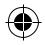 Short AnswerANS: Sous videREF: 600EssayANS: Root vegetables are rich in sugars, starches, vitamins, and minerals and exist both above and below ground. Examples of root vegetables include carrots, beets, radishes, turnips, and onions.Tubers are enlarged, bulbous roots capable of generating a new plant. Tubers are actually fat, underground stems. Examples of tubers are yellow yams, sweet potatoes, and potatoes.REF: 578–579ANS: Some fruits, such as apples and bananas, release ethylene gas. Ethylene gas causes unripe fruits to ripen. However, it also causes ripe fruits and vegetables to spoil. Ethylene-producing fruits should be stored in sealed containers if separate refrigeration or storage is not available. In addition, some produce gives off odors that taint the natural flavor of dairy items.REF: 557ANS:Refresh boiled or steamed vegetables in cold water.Drain and spread out starchy vegetables to dry.Uncover baked or roasted vegetables in a holding drawer if they are to be served within four hours of their preparation. If not, spread them on sheet pans, cool completely, and then wrap them.Hold braised or stewed vegetables in a steam table.1.ANS: F4.ANS: FREF: 554REF: 5572.ANS: T5.ANS: FREF: 555REF: 5611.ANS: C9.ANS: CREF: 547REF: 5512.ANS: A10.ANS: DREF: 547REF: 5533.ANS: C11.ANS: CREF: 548REF: 5564.ANS: B12.ANS: CREF: 551REF: 5575.ANS: D13.ANS: CREF: 552REF: 5576.ANS: B14.ANS: DREF: 551REF: 5587.ANS: A15.ANS: CREF: 550REF: 5618.ANS: C16.ANS: DREF: 549REF: 56217.ANS: A29.ANS: CREF: 561REF: 58018.ANS: D30.ANS: DREF: 572REF: 57219.ANS: B31.ANS: AREF: 572REF: 57420.ANS: B32.ANS: DREF: 573REF: 58221.ANS: A33.ANS: CREF: 577REF: 59222.ANS: C34.ANS: AREF: 578REF: 59423.ANS: D35.ANS: CREF: 579REF: 57324.ANS: B36.ANS: BREF: 582REF: 58425.ANS: B37.ANS: AREF: 573REF: 59126.ANS: B38.ANS: AREF: 576REF: 58727.ANS: A39.ANS: CREF: 577REF: 58828.ANS: B40.ANS: DREF: 578REF: 5611.ANS: prunes4.ANS: compoteREF: 550REF: 5642.ANS: Seed5.ANS: GlazingREF: 577REF: 596